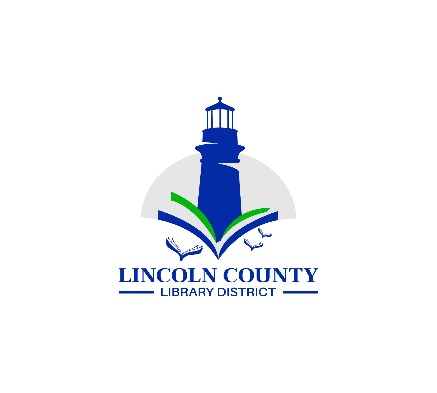 Lincoln County Library District BoardRegular MeetingTuesday November 14, 2003132 NE 15th Ave, Newport OR  97365Meeting called to order at 10:15 AM, Members present: Chris Boyle, Carla Clark, Virginia Tardaeweather, Tim Merrell , Secretary: Bryan MiyagishimaAgendaAgendaCall Regular Meeting to OrderCall Regular Meeting to OrderPresidentPresidentApproval of the AgendaApproval of the AgendaPresidentPresidentTopicLeadLeadPurpose OutcomePublic CommentPresidentPresidentAnyone may speak at this timeMinutesBoard Meeting September 20, 2023 PresidentPresidentMotion to accept: Virginia / Second: Tim / Minutes approved unanimouslyReportsBoard ReportsBoard MembersBoard MembersInformationUmbrella parade going on in Toledo. Siletz library staff received a grant for children’s materials and funds for maintenance from the Siletz Tribe. Carla Clark applied for a grant from the Lincoln County Cultural Coalition. Director’s ReportDirectorDirectorInformationFinancial ReportDirectorDirectorBryan will provide the board an idea of allocations plus operating funds and their overall impact on the budget in the next meeting. Motion to accept: Virginia / Second: Tim. Financial report is accepted.Old BusinessFormal support for LCLD Book Review groupDirectorDirectorNot yet doneAccessible Access to LCLD OfficeBuilt by John Oliver constructionNew BusinessReview of audit issuesDirectorDirectorInformationReview of LCLD compensation administration and wage matrix  Director DirectorDiscussionSalary range for Cataloger positionDirectorDirectorThere was a motion to start the salary in range 35 with upper end at range 37. Moved by Carla / Second: Tim. Motion passed unanimously.Update on ILS Migration projectDirectorDirectorInformationNext District Board Meeting December 13, 2023Information